Obecní úřad Voděrady pořádáv neděli 28. října 2018 ve 14 hodinpřed kulturním domemoslavu 100. výročí vzniku naší republiky.Všichni občané jsou srdečně zváni.V programu vystoupí děti ze základní školy a z dětské skupiny Sluníčko.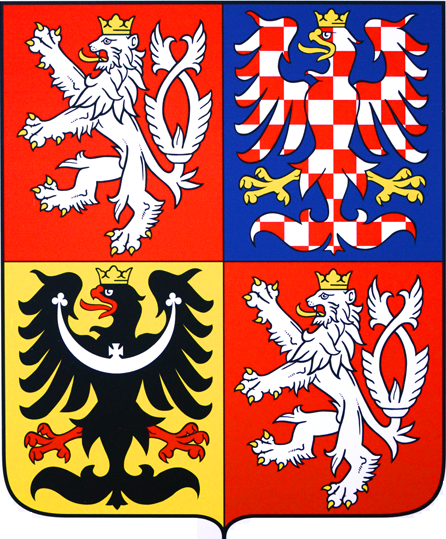 